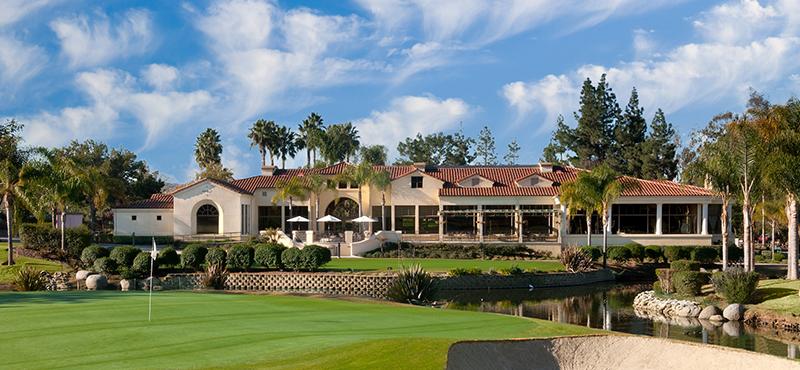  _____________Fill out ~ tear off ~and return with Check (only)________________                Team Name   _____________________   (Have some fun!)  	                   Last	                   First               Phone                           Email		Captain   ______________   ________     ___________   _________________  Player 2   ______________   ________     ___________   _________________    Player 3   ______________    ________     ___________   _________________    Player 4   ______________    ________     ___________   _________________Single     _______________    ________     ___________   _________________   